Thaumatrop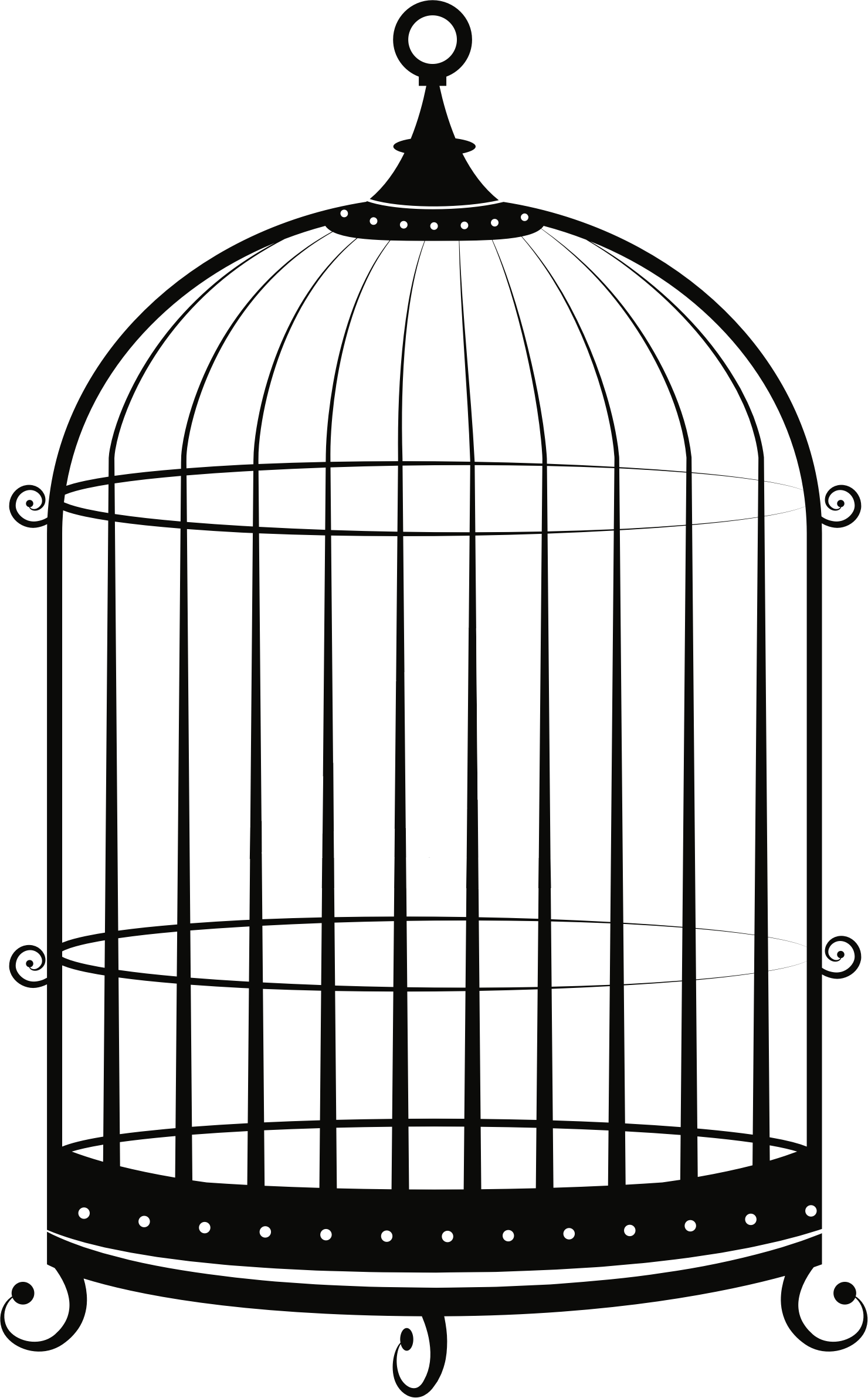 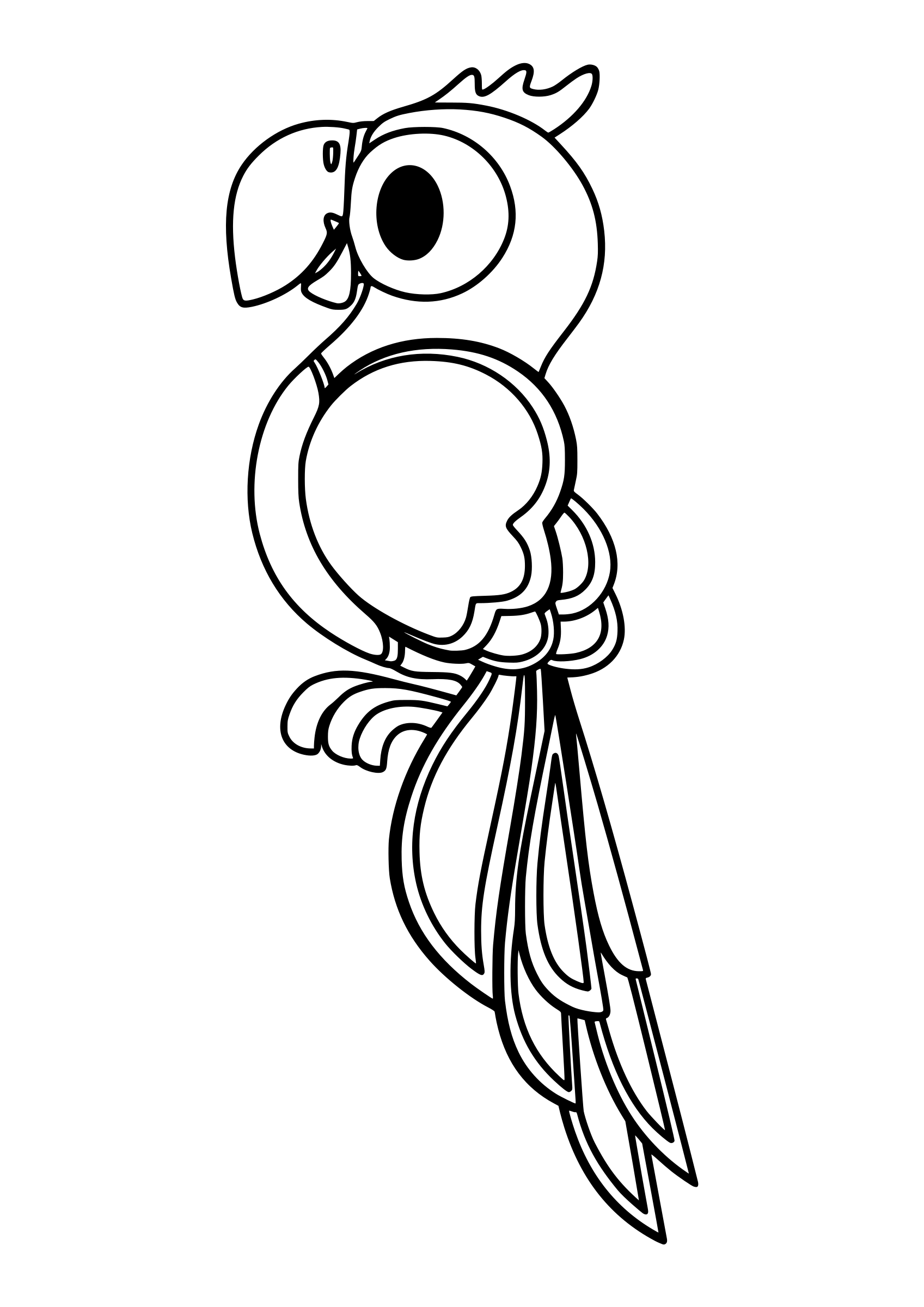 Thaumatrop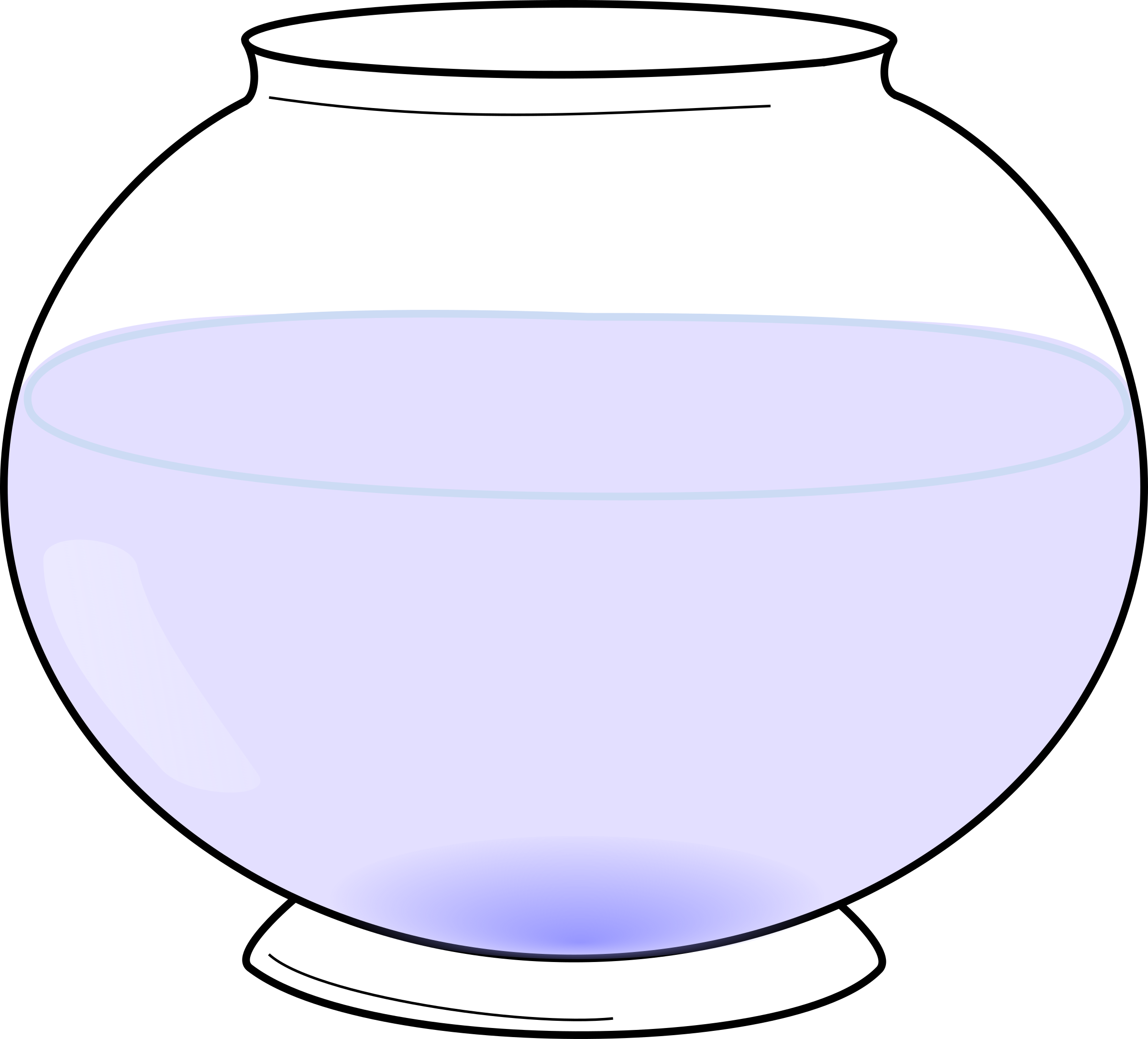 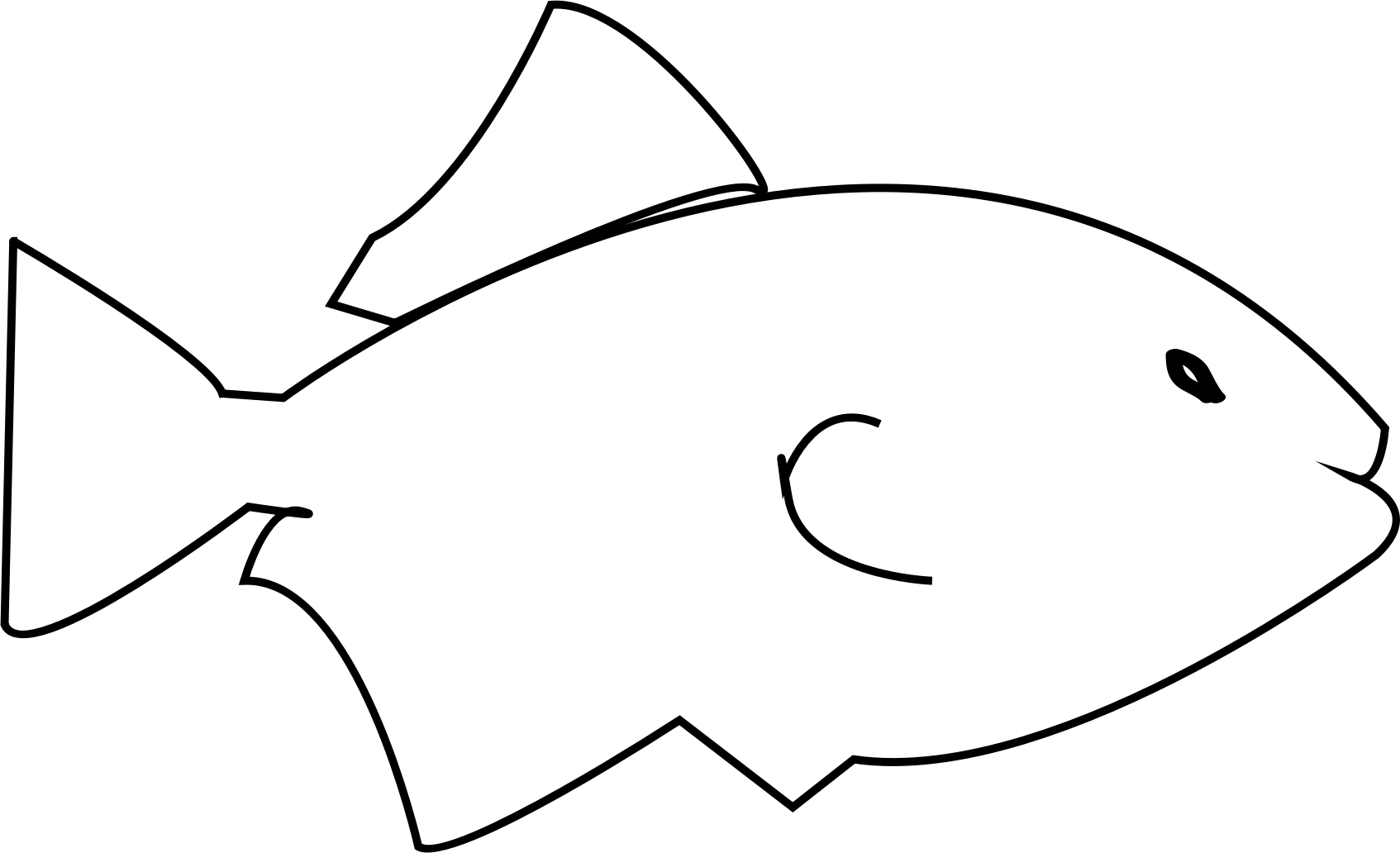 InformationName:Vorlagen ThaumatropAutor:Johannes KüblerLizenz:Die Datei wurde unter der Lizenz„Creative Commons Namensnennung“in Version 3.0 (abgekürzt „CC-by-sa 3.0“) veröffentlicht. 
Den rechtsverbindlichen Lizenzvertrag finden Sie unter https://creativecommons.org/licenses/by/3.0/de/ 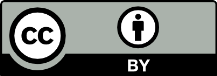 Quelle: eigene Arbeit Bildnachweise:Bird in cage https://openclipart.org/detail/298213/bird-in-cage (Vogel entfernt), veröffentlicht unter Public Domain (siehe https://openclipart.org/share) 
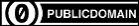 parrot colouring book remix request https://openclipart.org/detail/204189/parrot-colouring-book-remix-request , veröffentlicht unter Public Domain (siehe https://openclipart.org/share) 
Fishbowl https://openclipart.org/detail/59905/fishbowl ,veröffentlicht unter Public Domain (siehe https://openclipart.org/share) 
fish https://openclipart.org/detail/162211/fish ,veröffentlicht unter Public Domain (siehe https://openclipart.org/share) 
